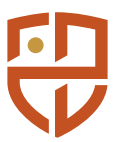 Informacja o wynikach konkursuw trybie art. 119 ustawy z dnia 20 lipca 2018 r.Prawo o szkolnictwie wyższym i nauce (Dz. U. z 2023, poz. 742, z późn. zm.).W dniu 24.01.2024 r. komisja konkursowa Akademii Wymiaru Sprawiedliwości rozstrzygnęła konkurs na stanowisko profesor uczelni w Instytucie Nauk Prawnych ogłoszony w dniu 07.12.2023 r.Na stanowisko profesora uczelni rekomenduje zatrudnienie p. Marcina Berenta.Uzasadnienie: Kandydat spełnia wymogi formalne i merytoryczne określone warunkami konkursu.                                